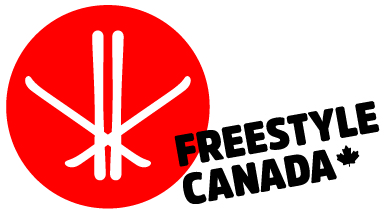 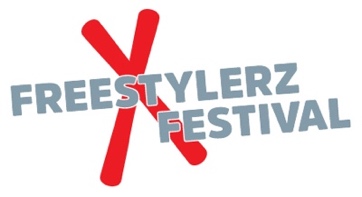 
Post on: (if available)Facebook GroupInstagram AccountWebsitePre-Event (app 3 weeks before event)Suggested Post Branded Logo FC, Freestylerz Festival logoAction Shot of  Athlete Date of event/PlaceCall to actionCome join us(resort link)Signup (how/link)
Pre-Event (1 week before event)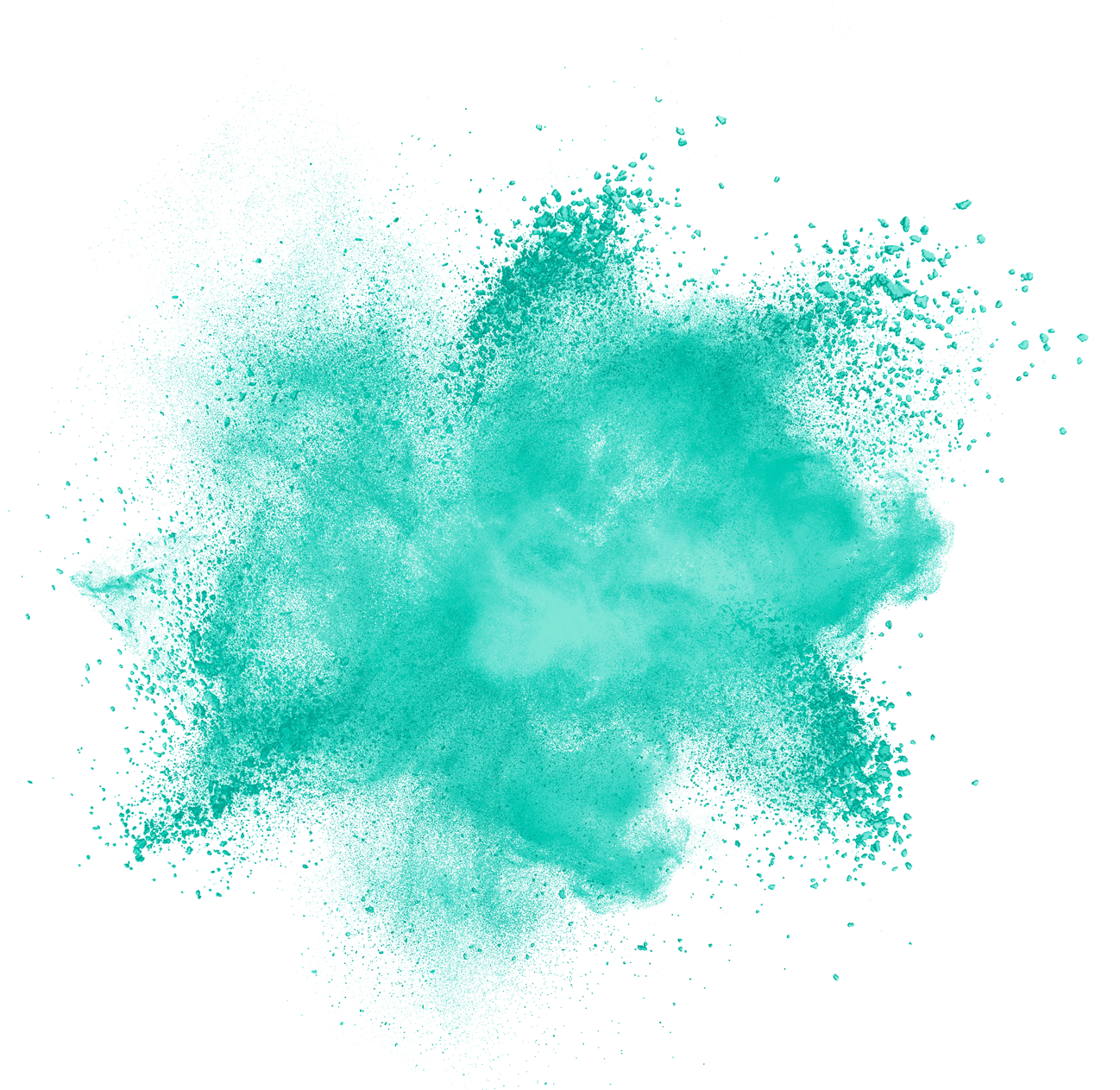 Suggested Post Picture with group of kids having funBranded Logo FC, Freestylerz Festival logo on pictureOver Dates of eventCall to actionCome join us (where/when)Signup ( link/spots limited)Event Day 1Action shots of athletes training on one of 6 stations
(or insta story)Event Day 2Group Participant shot  (or insta story of winning cheer)
Post-EventPicture of all the volunteersThank you message to everyone who helpedAction shots from event 